Hanácká sekyrka 2017Hanácká sekyrka 2017Hanácká sekyrka 2017Hanácká sekyrka 2017Hanácká sekyrka 2017Hanácká sekyrka 2017Kostelec na Hané 23. 9. 2017Kostelec na Hané 23. 9. 2017Kostelec na Hané 23. 9. 2017Kostelec na Hané 23. 9. 2017Kostelec na Hané 23. 9. 2017Kostelec na Hané 23. 9. 2017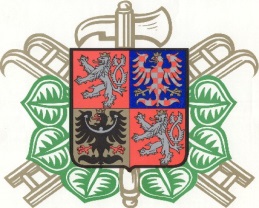 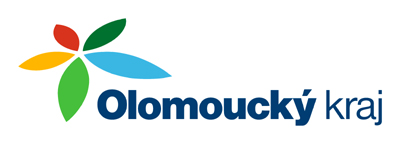 Výsledková listinaVýsledková listinaVýsledková listinaVýsledková listinaVýsledková listinaVýsledková listinast. č. družstvobodyUmístění5Přerov38219Vrahovice39522Švábenice405310Nová Hradečná42444Černovír46156Štěpánov145168Dobročkovice152771Štětovice15988Hanácká sekyrka 2017 - výsledková listinaHanácká sekyrka 2017 - výsledková listinaHanácká sekyrka 2017 - výsledková listinaHanácká sekyrka 2017 - výsledková listinaHanácká sekyrka 2017 - výsledková listinaHanácká sekyrka 2017 - výsledková listinacelkovástar. č. družstvo12345678CČ1Štětovice100100030201002032815982Švábenice842010200102614053Protivanov100010001000100010001000100070004Černovír1222010200102794615Přerov6440100002683826Štěpánov9310005020202024814517Račice100010001000100010001000100070008Dobročkovice127100040101002023015279Vrahovice11501000027039510Nová Hradečná8720401001025742411001200